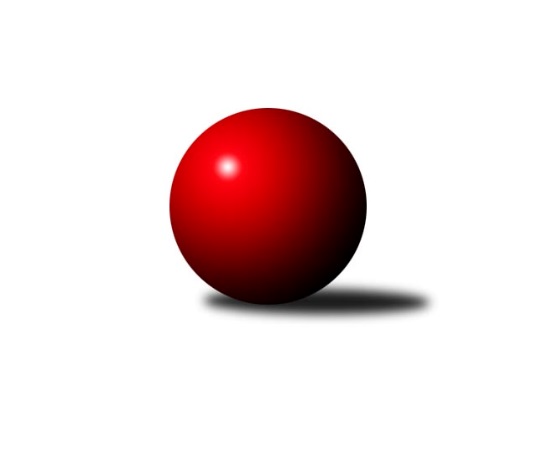 Č.10Ročník 2022/2023	27.11.2022Nejlepšího výkonu v tomto kole: 1863 dosáhlo družstvo: KK Vyškov FJihomoravský KP2 jih 2022/2023Výsledky 10. kolaSouhrnný přehled výsledků:SK STAK Domanín 	- SK Baník Ratíškovice D	4:2	1484:1395	4.0:4.0	25.11.TJ Sokol Vracov C	- SK Podlužan Prušánky D	1:5	1660:1755	2.0:6.0	25.11.TJ Jiskra Kyjov B	- SK Baník Ratíškovice C	5:1	1637:1494	7.0:1.0	26.11.KK Vyškov E	- TJ Sokol Kuchařovice	1:5	1747:1842	1.0:7.0	26.11.KK Vyškov F	- TJ Sokol Šanov D	5:1	1863:1764	5.0:3.0	27.11.TJ Jiskra Kyjov B	- TJ Sokol Mistřín D	5:1	1633:1334	6.0:2.0	22.11.Tabulka družstev:	1.	TJ Sokol Kuchařovice	9	8	0	1	44.0 : 10.0 	53.0 : 19.0 	 1702	16	2.	KK Vyškov F	9	8	0	1	37.5 : 16.5 	40.5 : 31.5 	 1704	16	3.	SK Podlužan Prušánky D	10	7	0	3	42.0 : 18.0 	52.5 : 27.5 	 1765	14	4.	SK STAK Domanín	9	5	1	3	34.5 : 19.5 	42.0 : 30.0 	 1639	11	5.	TJ Sokol Šanov D	9	5	1	3	28.0 : 26.0 	36.5 : 35.5 	 1667	11	6.	SK Baník Ratíškovice D	9	3	1	5	24.0 : 30.0 	35.5 : 36.5 	 1577	7	7.	KK Vyškov E	9	3	1	5	23.5 : 30.5 	34.0 : 38.0 	 1665	7	8.	SK Baník Ratíškovice C	9	3	0	6	20.5 : 33.5 	32.0 : 40.0 	 1623	6	9.	TJ Jiskra Kyjov B	9	3	0	6	20.0 : 34.0 	28.0 : 44.0 	 1506	6	10.	TJ Sokol Vracov C	9	3	0	6	18.5 : 35.5 	28.0 : 44.0 	 1605	6	11.	TJ Sokol Mistřín D	9	0	0	9	7.5 : 46.5 	18.0 : 54.0 	 1493	0Podrobné výsledky kola:	 SK STAK Domanín 	1484	4:2	1395	SK Baník Ratíškovice D	Jakub Juřík	 	 191 	 183 		374 	 0:2 	 383 	 	199 	 184		Antonín Zýbal	Josef Šlahůnek	 	 163 	 197 		360 	 0:2 	 389 	 	191 	 198		Marta Beranová	Zbyněk Vašina	 	 188 	 191 		379 	 2:0 	 306 	 	137 	 169		Marie Kobylková	Richard Juřík	 	 162 	 209 		371 	 2:0 	 317 	 	155 	 162		Václav Koplíkrozhodčí: Richard JuříkNejlepší výkon utkání: 389 - Marta Beranová	 TJ Sokol Vracov C	1660	1:5	1755	SK Podlužan Prušánky D	Michal Plášek	 	 196 	 195 		391 	 0:2 	 440 	 	219 	 221		Libor Kuja	Veronika Presová	 	 226 	 233 		459 	 2:0 	 423 	 	218 	 205		Antonín Pihar	Martina Nejedlíková	 	 191 	 206 		397 	 0:2 	 433 	 	196 	 237		Filip Benada	Nikola Plášková	 	 215 	 198 		413 	 0:2 	 459 	 	235 	 224		Zdeněk Hosajarozhodčí:  Vedoucí družstevNejlepšího výkonu v tomto utkání: 459 kuželek dosáhli: Veronika Presová, Zdeněk Hosaja	 TJ Jiskra Kyjov B	1637	5:1	1494	SK Baník Ratíškovice C	Václav Valenta	 	 207 	 238 		445 	 2:0 	 335 	 	171 	 164		Karel Mecl *1	Karolína Mašová	 	 171 	 204 		375 	 1:1 	 396 	 	225 	 171		Martin Švrček	Eva Paulíčková	 	 217 	 208 		425 	 2:0 	 400 	 	205 	 195		Jakub Mecl	Jakub Vančík	 	 185 	 207 		392 	 2:0 	 363 	 	167 	 196		Dan Schülerrozhodčí:  Vedoucí družstevstřídání: *1 od 51. hodu Filip SchreiberNejlepší výkon utkání: 445 - Václav Valenta	 KK Vyškov E	1747	1:5	1842	TJ Sokol Kuchařovice	Jana Kovářová	 	 207 	 224 		431 	 0:2 	 465 	 	237 	 228		Milan Číhal	Ludmila Tomiczková	 	 241 	 231 		472 	 1:1 	 445 	 	209 	 236		Jiří Ksenič	Jaromír Tomiczek	 	 220 	 201 		421 	 0:2 	 442 	 	222 	 220		Dušan Jalůvka	Milana Alánová *1	 	 205 	 218 		423 	 0:2 	 490 	 	244 	 246		Miroslav Vojtěchrozhodčí:  Vedoucí družstevstřídání: *1 od 93. hodu Běla OmastováNejlepší výkon utkání: 490 - Miroslav Vojtěch	 KK Vyškov F	1863	5:1	1764	TJ Sokol Šanov D	Lucie Horalíková	 	 227 	 206 		433 	 1:1 	 403 	 	182 	 221		František Hél	Tereza Vidlářová	 	 201 	 254 		455 	 1:1 	 431 	 	218 	 213		Pavel Martinek	Vendula Štrajtová	 	 255 	 224 		479 	 1:1 	 483 	 	244 	 239		Oldřiška Varmužová	Darina Kubíčková	 	 245 	 251 		496 	 2:0 	 447 	 	218 	 229		Marta Volfovározhodčí:  Vedoucí družstevNejlepší výkon utkání: 496 - Darina Kubíčková	 TJ Jiskra Kyjov B	1633	5:1	1334	TJ Sokol Mistřín D	Karolína Mašová	 	 195 	 219 		414 	 2:0 	 295 	 	145 	 150		Václav Luža ml. *1	Václav Valenta	 	 192 	 218 		410 	 2:0 	 340 	 	171 	 169		Pavel Pěček	Jakub Vančík	 	 191 	 188 		379 	 0:2 	 416 	 	218 	 198		Dušan Urubek	Eva Paulíčková	 	 196 	 234 		430 	 2:0 	 283 	 	129 	 154		Kateřina Bařinovározhodčí:  Vedoucí družstevstřídání: *1 od 9. hodu Ilona LužováNejlepší výkon utkání: 430 - Eva PaulíčkováPořadí jednotlivců:	jméno hráče	družstvo	celkem	plné	dorážka	chyby	poměr kuž.	Maximum	1.	Filip Benada 	SK Podlužan Prušánky D	448.00	306.4	141.7	4.9	5/5	(491)	2.	Zdeněk Hosaja 	SK Podlužan Prušánky D	445.45	306.5	139.0	5.3	5/5	(517)	3.	Darina Kubíčková 	KK Vyškov F	444.44	307.2	137.2	5.8	5/5	(496)	4.	Vendula Štrajtová 	KK Vyškov F	442.00	301.8	140.2	6.6	5/5	(490)	5.	Tomáš Slížek 	SK Podlužan Prušánky D	440.75	307.4	133.4	6.8	4/5	(496)	6.	Antonín Pihar 	SK Podlužan Prušánky D	440.00	313.8	126.3	6.3	4/5	(462)	7.	Richard Juřík 	SK STAK Domanín 	439.60	302.7	137.0	7.3	5/5	(483)	8.	Milan Číhal 	TJ Sokol Kuchařovice	438.93	301.1	137.9	5.3	3/4	(497)	9.	Libor Kuja 	SK Podlužan Prušánky D	437.50	304.5	133.0	7.5	4/5	(457)	10.	Jakub Mecl 	SK Baník Ratíškovice C	433.45	287.0	146.4	5.7	4/4	(474)	11.	Marcel Šebek 	SK Baník Ratíškovice D	433.30	302.4	131.0	8.4	4/5	(461)	12.	Dušan Jalůvka 	TJ Sokol Kuchařovice	432.46	298.1	134.3	6.7	4/4	(473)	13.	Milana Alánová 	KK Vyškov E	431.92	298.6	133.3	8.9	4/5	(452)	14.	Dan Schüler 	SK Baník Ratíškovice C	431.75	299.6	132.1	10.1	4/4	(467)	15.	Zbyněk Vašina 	SK STAK Domanín 	428.35	304.4	124.0	9.9	5/5	(466)	16.	Tereza Vidlářová 	KK Vyškov F	428.00	292.4	135.7	6.5	5/5	(461)	17.	Jitka Usnulová 	KK Vyškov E	425.44	301.4	124.0	8.3	4/5	(447)	18.	Pavel Martinek 	TJ Sokol Šanov D	423.45	292.1	131.4	6.2	5/6	(451)	19.	Marta Volfová 	TJ Sokol Šanov D	421.21	295.3	125.9	6.8	6/6	(499)	20.	Ludmila Tomiczková 	KK Vyškov E	420.50	283.5	137.0	6.1	4/5	(472)	21.	Martina Nejedlíková 	TJ Sokol Vracov C	416.67	293.3	123.3	6.8	4/5	(433)	22.	Stanislav Červenka 	TJ Sokol Šanov D	416.63	289.1	127.5	8.6	4/6	(439)	23.	Zbyněk Kasal 	TJ Sokol Kuchařovice	415.00	282.7	132.3	13.0	3/4	(472)	24.	Jiří Ksenič 	TJ Sokol Kuchařovice	414.31	287.4	126.9	8.7	4/4	(482)	25.	Ondřej Repík 	TJ Sokol Vracov C	408.44	291.4	117.0	8.8	4/5	(430)	26.	Radek Břečka 	TJ Sokol Vracov C	406.60	288.3	118.3	10.8	5/5	(451)	27.	Eva Paulíčková 	TJ Jiskra Kyjov B	405.16	291.2	114.0	10.5	5/5	(441)	28.	Josef Šlahůnek 	SK STAK Domanín 	403.38	284.6	118.8	9.5	4/5	(432)	29.	Martina Antošová 	SK Baník Ratíškovice C	399.44	284.8	114.7	9.9	3/4	(437)	30.	Martin Švrček 	SK Baník Ratíškovice C	398.00	290.3	107.8	12.1	4/4	(434)	31.	Dušan Urubek 	TJ Sokol Mistřín D	395.67	281.1	114.6	13.1	4/5	(416)	32.	Martin Peringer 	TJ Sokol Vracov C	393.25	285.8	107.5	12.8	4/5	(450)	33.	Jakub Juřík 	SK STAK Domanín 	392.00	281.2	110.8	10.0	5/5	(466)	34.	Pavel Pěček 	TJ Sokol Mistřín D	391.50	279.8	111.7	10.7	4/5	(421)	35.	Lucie Horalíková 	KK Vyškov F	388.17	274.5	113.7	10.8	4/5	(433)	36.	Antonín Zýbal 	SK Baník Ratíškovice D	381.50	283.1	98.4	13.2	4/5	(393)	37.	Václav Koplík 	SK Baník Ratíškovice D	378.00	270.4	107.6	12.6	5/5	(401)	38.	Jakub Vančík 	TJ Jiskra Kyjov B	375.70	272.1	103.6	12.9	4/5	(408)	39.	Karolína Mašová 	TJ Jiskra Kyjov B	372.25	266.2	106.1	11.9	5/5	(414)	40.	Radim Šubrt 	TJ Jiskra Kyjov B	313.25	224.5	88.8	22.0	4/5	(361)		Miroslav Vojtěch 	TJ Sokol Kuchařovice	451.33	308.7	142.7	6.0	2/4	(490)		Daniel Ilčík 	TJ Sokol Mistřín D	435.88	301.0	134.9	7.3	2/5	(476)		Jana Kovářová 	KK Vyškov E	431.17	297.2	134.0	6.3	2/5	(437)		Jaromír Tomiczek 	KK Vyškov E	430.78	296.2	134.6	3.8	3/5	(485)		Václav Valenta 	TJ Jiskra Kyjov B	426.33	291.3	135.0	4.7	1/5	(445)		Oldřiška Varmužová 	TJ Sokol Šanov D	425.56	283.6	142.0	7.4	3/6	(483)		Jiří Trávníček 	KK Vyškov F	425.00	284.0	141.0	8.0	1/5	(425)		Jan Minaříček 	SK Baník Ratíškovice D	422.89	296.2	126.7	7.7	3/5	(454)		Marta Beranová 	SK Baník Ratíškovice D	417.33	285.0	132.3	5.3	3/5	(436)		Ladislav Plaček 	TJ Sokol Kuchařovice	414.00	272.0	142.0	9.0	1/4	(414)		Milan Šimek 	SK Podlužan Prušánky D	411.17	283.5	127.7	10.2	3/5	(446)		František Hél 	TJ Sokol Šanov D	409.00	284.0	125.0	10.3	3/6	(415)		Lenka Spišiaková 	TJ Sokol Šanov D	406.00	290.3	115.7	11.7	3/6	(429)		Karel Nahodil 	TJ Sokol Kuchařovice	400.50	303.0	97.5	16.0	2/4	(406)		Veronika Presová 	TJ Sokol Vracov C	399.44	286.9	112.6	11.1	3/5	(459)		Ivan Januška 	TJ Sokol Šanov D	396.50	273.0	123.5	8.0	2/6	(407)		Lubomír Kyselka 	TJ Sokol Mistřín D	393.75	291.0	102.8	13.5	2/5	(415)		Nikola Plášková 	TJ Sokol Vracov C	391.00	262.0	129.0	8.0	2/5	(413)		Běla Omastová 	KK Vyškov E	389.33	281.5	107.8	13.2	3/5	(405)		Karel Mecl 	SK Baník Ratíškovice C	388.25	289.3	99.0	10.0	2/4	(408)		Tomáš Koplík  st.	SK Baník Ratíškovice D	385.00	279.5	105.5	12.5	1/5	(391)		Jiří Alán 	KK Vyškov E	378.33	290.3	88.0	15.0	3/5	(395)		Michal Plášek 	TJ Sokol Vracov C	376.50	271.5	105.0	13.0	1/5	(391)		Jindřich Burďák 	TJ Jiskra Kyjov B	375.67	279.0	96.7	14.2	3/5	(410)		Petr Bařina 	TJ Sokol Mistřín D	373.50	273.0	100.5	17.0	2/5	(388)		Ludvík Vašulka 	TJ Sokol Mistřín D	369.00	282.0	87.0	17.5	2/5	(395)		Ilona Lužová 	TJ Sokol Mistřín D	366.75	266.5	100.3	13.0	2/5	(380)		Vojtěch Filípek 	SK STAK Domanín 	361.50	260.8	100.8	15.5	2/5	(427)		Filip Schreiber 	SK Baník Ratíškovice C	353.83	260.2	93.7	16.7	2/4	(371)		Marie Kobylková 	SK Baník Ratíškovice D	347.83	252.9	94.9	15.3	3/5	(397)		Kateřina Bařinová 	TJ Sokol Mistřín D	338.00	251.0	87.0	19.0	2/5	(393)Sportovně technické informace:Starty náhradníků:registrační číslo	jméno a příjmení 	datum startu 	družstvo	číslo startu
Hráči dopsaní na soupisku:registrační číslo	jméno a příjmení 	datum startu 	družstvo	Program dalšího kola:11. kolo2.12.2022	pá	18:00	TJ Sokol Mistřín D - KK Vyškov F	2.12.2022	pá	18:00	TJ Sokol Šanov D - TJ Jiskra Kyjov B	3.12.2022	so	14:00	SK Baník Ratíškovice C - SK STAK Domanín 	4.12.2022	ne	10:00	TJ Sokol Kuchařovice - TJ Sokol Vracov C				SK Podlužan Prušánky D - -- volný los --	Nejlepší šestka kola - absolutněNejlepší šestka kola - absolutněNejlepší šestka kola - absolutněNejlepší šestka kola - absolutněNejlepší šestka kola - dle průměru kuželenNejlepší šestka kola - dle průměru kuželenNejlepší šestka kola - dle průměru kuželenNejlepší šestka kola - dle průměru kuželenNejlepší šestka kola - dle průměru kuželenPočetJménoNázev týmuVýkonPočetJménoNázev týmuPrůměr (%)Výkon5xDarina KubíčkováVyškov F4962xVáclav ValentaKyjov B116.564451xMiroslav VojtěchKuchařovice4903xDarina KubíčkováVyškov F115.624961xOldřiška VarmužováŠanov D4831xMiroslav VojtěchKuchařovice114.224907xVendula ŠtrajtováVyškov F4791xOldřiška VarmužováŠanov D112.594831xLudmila TomiczkováVyškov E4726xVendula ŠtrajtováVyškov F111.664796xMilan ČíhalKuchařovice4653xEva PaulíčkováKyjov B111.33425